Reviewing Professional Practice Calibration FrameworkUtilizing an Observation Protocol can have many purposesensure consistent and uniform scoring of teacher practice during observations within and across schools and districtsdeveloping common language and shared expectationssupporting educators through high quality feedbackpeer observations as a form of professional development, and building a culture of professional learning community within our schoolsWhy it’s important to continually calibratePersonnel evaluating teachers in all models participated in training and calibration of observations leading up to and throughout the first year of full implementation.  Continual calibration is critical as evaluators conduct more and more observations, as personnel evaluating teachers change within schools and districts, and as drift naturally occurs over time.  To calibrate observations of Professional Practice a variety of sessions could be utilized.  We suggest calibrating multiple times a year at the school level and at least once a year at an LEA level.  Two levels of Calibration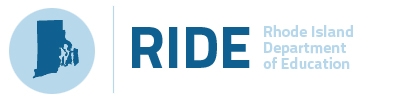 Additional Opportunities for using Calibration for Professional Development of TeachersProtocol 1: Video Observation Calibration ProtocolIdentify a video that you’d like to use.  Observe the video of the teaching episode as a group and individually record evidence (free of bias and interpretation).  Each member of the group is responsible for taking notes in their preferred format (EPSS, hand-written notes, iPad, etc).  The group can watch the video together or separately. After the observation, individual evaluators should independently sort evidence and score for each component based on the evidence they collected.  In addition to the rating, evaluators should be prepared to provide rationale to support their score. Once each evaluator has had a chance to score independently and identify evidence, the group should share and discuss component level ratings and rationale together.  SCORING DEBRIEF NORMSOne member serves as facilitatorEstablish conversation time limits (e.g. plan to complete Domain 2 by x time)Hold one another accountable to bias and interpretationEvery member shares their component scoreIf the scores are the same, name why the score is that levelIf the scores are different, have a conversation regarding rationale in order to reach consensus by grounding the conversation in two questions:  What does the rubric level descriptor say exactly? Where does the preponderance of evidence fall?  Repeat this process for each componentAfter completing the scoring, consider the reflection questions.CONNECT, REFLECT, AND PLAN What components were most challenging in reaching consensus?  What caused this challenge?Were there instructional practices that were interpreted differently?  How was this protocol helpful in aligning our instruction language and expectations?  How can others experience this learning?Are there any significant next steps that have come from this conversation that need action steps?  Protocol 2: In-Person Observation Calibration ProtocolIdentify a teacher willing to volunteer for an unofficial classroom visit that will include an observation scored by multiple evaluators (but will not count as an official observation for their evaluation).Observe a teaching episode as a group and individually record evidence (free of bias and interpretation).  Each member of the group is responsible for taking notes in their preferred format (EPSS, hand-written notes, iPad, etc).  After the observation, individual evaluators should independently sort evidence and score for each component based on the evidence they collected.  In addition to the rating, evaluators should be prepared to provide rationale to support their score. Once each evaluator has had a chance to score independently and identify evidence, the group should reconvene to share and discuss component level ratings and rationale.  SCORING DEBRIEF NORMSOne member serves as facilitatorEstablish conversation time limits (eg plan to complete Domain 2 by x time)Hold one another accountable to bias and interpretationEvery member shares their component scoreIf the scores are the same, name why the score is that levelIf the scores are different, have a conversation regarding rationale in order to reach consensus by grounding the conversation in two questions:  What does the rubric level descriptor say exactly? Where does the preponderance of evidence fall?  Repeat this process for each componentAfter completing the scoring, consider the reflection questions.CONNECT, REFLECT, AND PLAN What components were most challenging in reaching consensus?  What caused this challenge?Were there instructional practices that were interpreted differently?  How was this protocol helpful in aligning our instruction language and expectations?  How can others experience this learning?Are there any significant next steps that have come from this conversation that need action steps?  Protocol 3:  Single Component Observation Calibration ProtocolSelect the single component to be the focus of the observation.Identify a video of teaching or a teacher willing to volunteer for an unofficial classroom visit by other teachers (that will not count as an official observation for their evaluation).Observe a teaching episode as a group and individually record evidence (free of bias and interpretation) that reflects the selected component.  Each member of the group is responsible for taking notes in their preferred format (EPSS, hand-written notes, iPad, etc).  After the observation, individual observers should independently review evidence and score the component based on the evidence they collected.  In addition to the rating, observers should be prepared to provide rationale to support their score. Once each observer has had a chance to score independently and identify evidence, the group should reconvene to share and discuss component level rating and rationale.  *NOTE: If desired observers can provide structured feedback to the teacher, rather than providing a component score.SCORING DEBRIEF NORMSOne member serves as facilitatorEstablish conversation time limits (eg plan to complete Domain 2 by x time)Hold one another accountable to bias and interpretationEvery member shares their component score (if applicable)If the scores are the same, name why the score is that levelIf the scores are different, have a conversation regarding rationale in order to reach consensus by grounding the conversation in two questions:  What does the rubric level descriptor say exactly? Where does the preponderance of evidence fall?  Identify practices that worked well in the lesson and provide suggestions or questions for those that were less successful.After completing the observation, consider the reflection questions.CONNECT, REFLECT, AND PLAN What was most challenging in reaching consensus about this component?  What caused this challenge?Were there instructional practices that were interpreted differently?  How was this protocol helpful in aligning our instruction language and expectations?  How can we share our experience and learning with others?Protocol 4: Professional Practice Calibration Protocol for Personnel Evaluating Support Professionals and/or Building AdministratorsIdentify a Support Professional or Building Administrator willing to volunteer for an unofficial site visit/assessment of practice that will include an observation scored by multiple evaluators (but will not count as an official site visit/assessment of practice for their evaluation).Conduct the site visit/assessment of practice as a group and individually record evidence (free of bias and interpretation).  Each member of the group is responsible for taking notes in their preferred format (EPSS, hand-written notes, iPad, etc).  Afterwards, individuals should independently sort evidence for each component based on the evidence they collected.  Since this model is holistic the focus of this exercise should be around the collection and sorting of evidence.   Individuals should be prepared to provide rationale to support their distribution of evidence. Once each evaluator has had a chance to sort their evidence, the group should reconvene to share and discuss evidence alignment and rationale.  Evaluators should try to reach consensus on where evidence fits into the rubric.  Evaluators can generate a formative score based on the evidence collected together and any other possible evidence that may have been collected to this point. The focus of this activity is about aligning evidence to each component and being able to discuss and differentiate between the different levels of scoring as a group.  A formative score can be assigned at the end of the calibration session on the components that the group feels they have collected enough evidence to support but it is not necessary to score all components.    SCORING DEBRIEF NORMSOne member serves as facilitatorEstablish conversation time limits (eg plan to complete Domain 2 by x time)Hold one another accountable to bias and interpretationEvery member shares their evidence alignment and rationaleIf the formative scores are the same, name why the score is that levelIf the formative scores are different, have a conversation regarding rationale in order to reach consensus by grounding the conversation in two questions:  What does the rubric level descriptor say exactly? Where does the preponderance of evidence fall?  Repeat this process for each componentAfter completing the scoring, consider the reflection questions on the following page.CONNECT, REFLECT, AND PLAN What components were most challenging in reaching consensus?  What caused this challenge?Were there professional practices that were interpreted differently?  How was this protocol helpful in aligning our language and expectations?  How can others experience this learning?Are there any significant next steps that have come from this conversation that need action steps?  